4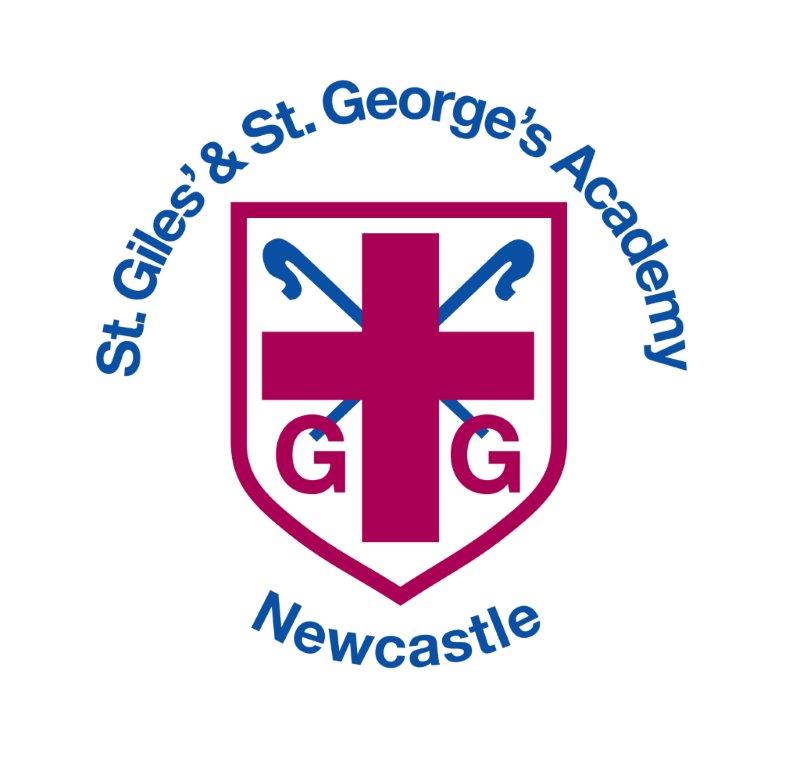 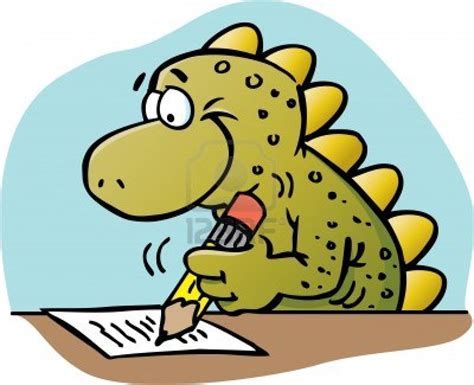 English Curriculum2020 – 2021Intent – writingWhole class readingIntent – handwritingOverview Nursery/ReceptionOverview – Year 1 and 2Overview – LKS2 A and BOverview – UKS2 A and BOverview - Writing for PurposesNurseryReceptionYear 1Year 2LKS2 ALKS2 BUKS2 BLearning journeysAs a Church of England school, our English curriculum is underpinned by our gospel values.  These values are used and applied throughout the English curriculum.  Our children are learned and wise in the way that they practise and apply English skills in a variety of different contexts and use these skills to write for a real purpose. They show curiosity, attentiveness and active learning through their independence within lessons, following their own learning journey, taking charge of their own learning by using a variety of resources, including their working wall and continuously acting on their ‘pink pen’ feedback through active marking within each lesson. Our gospel values create a solid moral background for our children and encourage them to become better members of society.At the heart of our English curriculum is our core skills, evident in our termly learning journeys. These skills are progressive and are built on year after year from EYFS all the way through to Year 6. This ensures that children are given opportunities to practise and apply English skills, for instance composition, grammar, spelling and comprehension in different contexts and make good progress in all areas.  These learning journeys enable our pupils to be ready to access the next stages in their education, culminating in them being well-equipped in their English education for secondary school.Our children come from a wide range of backgrounds and many are not equipped with the English skills and experiences they need to become the best readers and writers that they can be. We have worked together to create our main outcomes that we want for our children.  In English, we want to instil curiosity and a love of learning through immersion in high quality texts. Real-life experiences provide children with purposeful contexts for their writing. Our class/lesson set-up and marking policy promotes independence, resilience and high aspirations through our bronze, silver and gold learning journeys.Our gospel values, core skills and key outcomes will raise aspirations and ensure that our children are more than ready for the next stages in their English journey.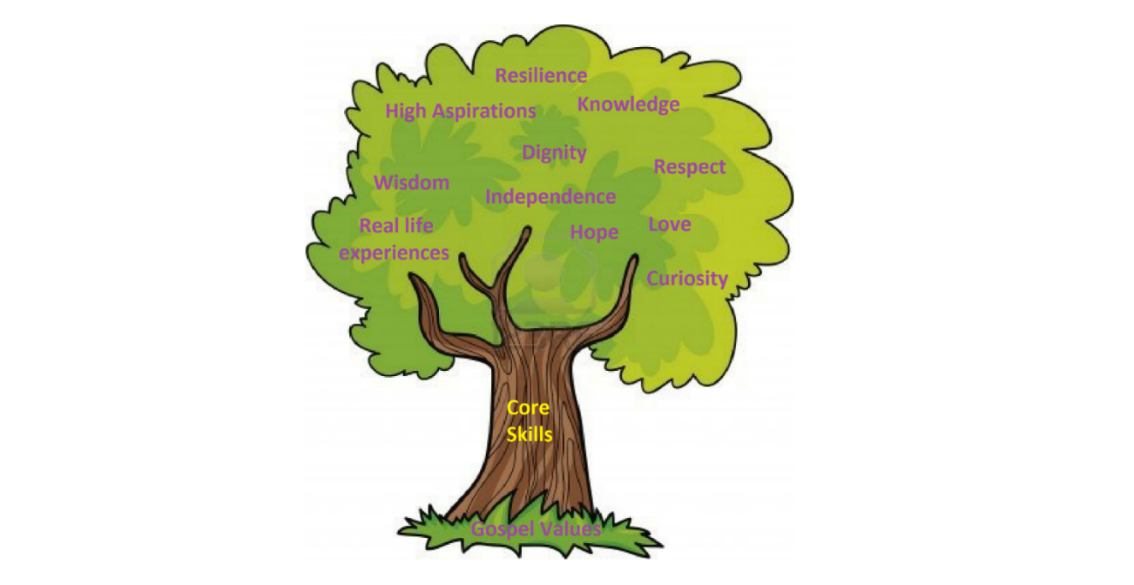 Harriet and Henry – Our reading heroes!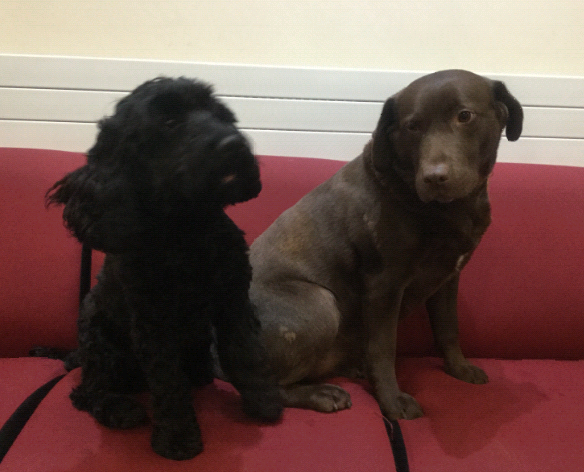 At St Giles’ and St George’s Academy, reading skills are taught explicitly through four 20-25 minute whole class reading sessions per week. Within these, children are exposed to a variety of reading strategies to promote fluency, expression and word recognition, such as choral, paired, echo and individual reading.We use the same quality text to teach both reading and writing skills, meaning that children become very familiar with the vocabulary, structure, characters and key themes within the text. Each reading skill (content domain) is linked to a reading dog, meaning that children are very familiar with what each dog relates to.                          Key Stage 1 Reading Dogs                                                                   Key Stage 2 Reading Dogs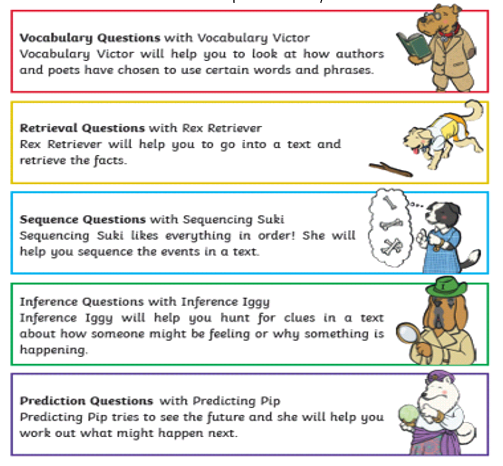 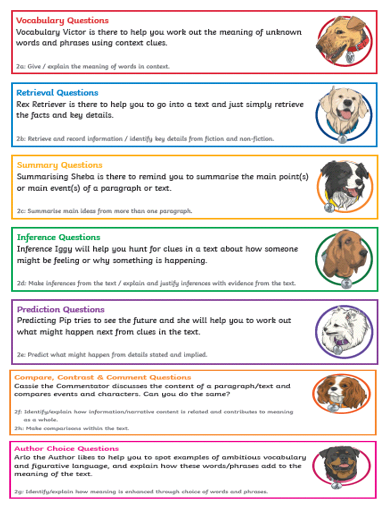 We aim for our children to leave in Year 6 with the ability to write using their own style of fast, fluent, legible and sustainable handwriting, as well as other styles of writing for specific purposes. In addition to teaching handwriting during our regular handwriting lessons, we have high expectations that what is taught and practiced in handwriting lessons will be used in all writing activities. We believe that handwriting is integral to a child’s personal development and know that children’s engagement and self-esteem can be improved by their satisfaction and pride in good quality presentation.Handwriting is a taught skill that develops at different rates for different children. All of the teachers in our school put a priority on teaching handwriting and have high expectations for handwriting across the curriculum. Our school uses Penpals for Handwriting to ensure that:The importance of handwriting is recognised and given appropriate time.The progression of handwriting is consistent across the school.Handwriting is acknowledged to be a whole body activity and emphasis is placed on correct posture and pencil grip for handwriting.Expectations of left-handed children are equal to those of right-handed children, and appropriate advice and resources are available to ensure that they learn to write with a comfortable, straight wrist.Handwriting is linked into grammar, punctuation and spelling in order to practice and contextualise all of the transcriptional and stylistic skills for writing.Children learn to self-assess their own writing and develop understanding and responsibility for improving it.Children learn to write in different styles for different purposes such as print for labelling a diagram, illustrated capitals letters for creating a poster, swift jottings for writing notes, making a ‘best copy’ for presentation and fast, fluent and legible writing across the curriculum.Throughout their time at St Giles’ and St George’s Academy, children use a range of tools for different purposes and styles of handwriting including:A wide range of tools and media for mark-making in the EYFS.Whiteboard pens throughout the school.Fingers when writing on the interactive whiteboard.Art supplies including coloured pens and pencils for posters, displays and artwork.Sharp pencils for most writing until a pen licence is awarded.A handwriting pen for when they sustain a good level of presentation.All of our children have equal access to handwriting lessons and to the resources available. We recognise that some children take longer to develop the necessary skills and we cater for those children by providing additional opportunities for skills development. Children who need specific fine motor or handwriting interventions are identified early and the impact of interventions is carefully monitored. Children with a physical disability are catered for, and progress is monitored, according to their additional support plans. Cycle 1 Cycle 2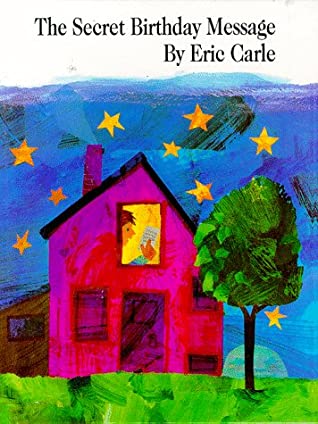 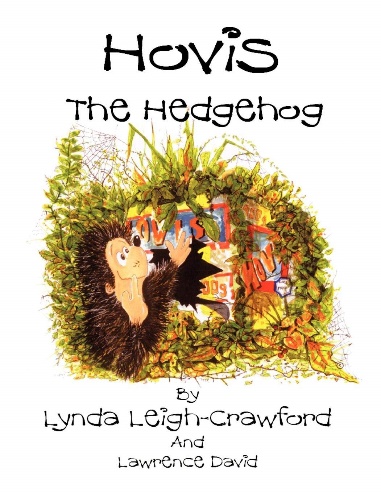                  The Secret Birthday Message by Eric Carle                          Hovis the Hedgehog by Lynda Leigh-Crawford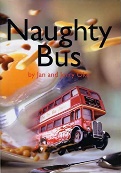 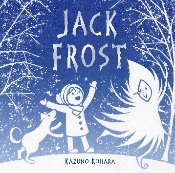 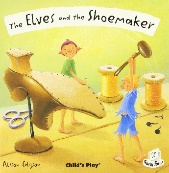 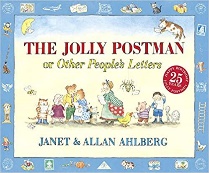 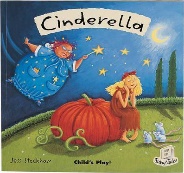 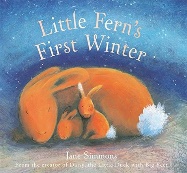 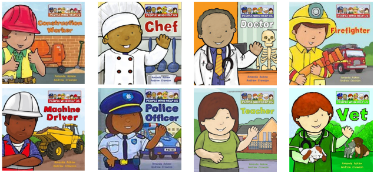 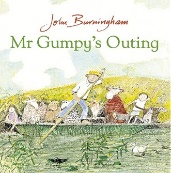 	Cycle 1  or Cycle 2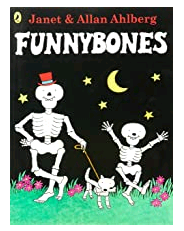 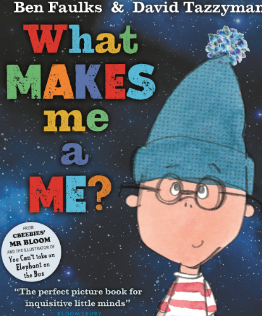 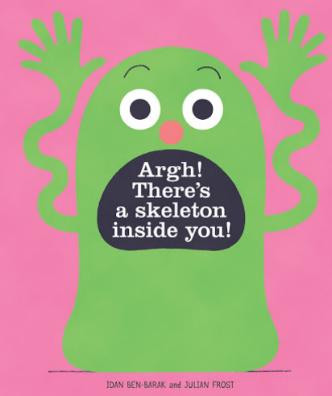 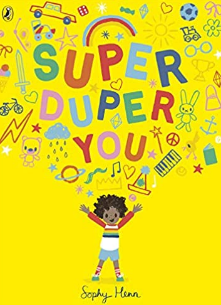 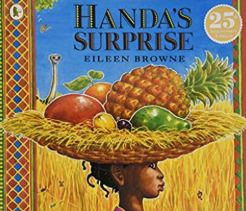 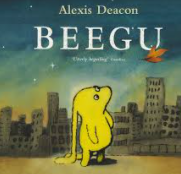 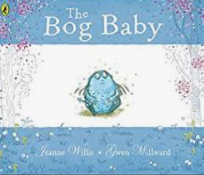 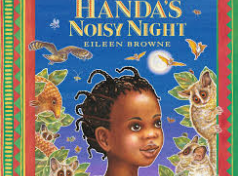 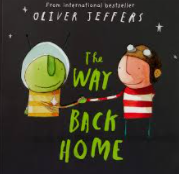 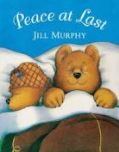 Reception – A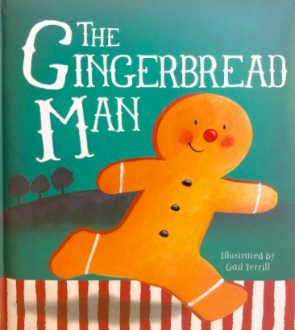 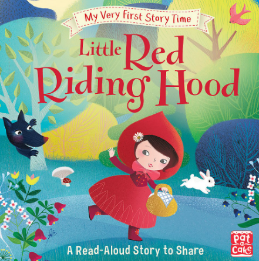  	Core Text			Additional Text	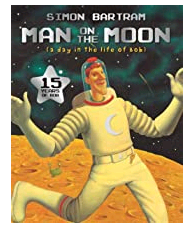 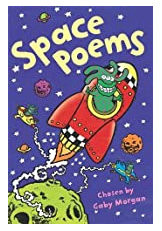           Man on the Moon by Simon Bartrum                                                        Space Poems by Gaby Morgan 	Core Text			Additional Text	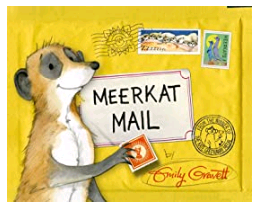 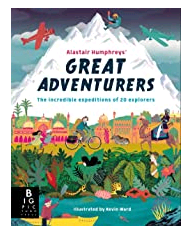             Meerkat Mail by Emily Gravett                                             Great Adventurers by Alastair Humphreys 	Core Text			Additional Text	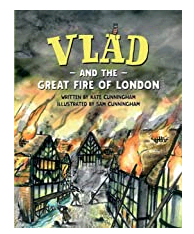 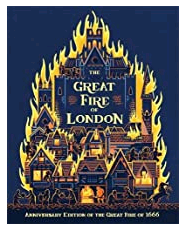      Vlad and the Great Fire of London by Kate Cunningham                                   The Great Fire of London by Emma Adams           My Nursery Learning Journey – Writing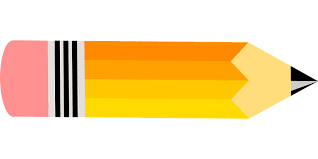 I can write for a range of purpose and audiences, making use of:             My Reception Learning Journey – WritingI can write for a range of purpose and audiences, making use of:                  My Year 1 Learning Journey – WritingI can think aloud as I collect ideas, write sentences and check that it makes sense:   My Year 2 Learning Journey – WritingI can write for a range of purpose and audiences, making use of:             My Year 3 Learning Journey – WritingI can write for a range of purpose and audiences, making use of:  My year 4 Learning Journey – Writing  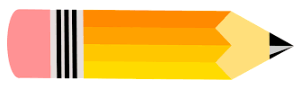 i can write for a range of purpose and audiences, making use of:My Year 5 Learning Journey – Writing  I can write for a range of purpose and audiences, making use of:My Year 6 Learning Journey – Writing  I can write for a range of purpose and audiences, making use of:Autumn 1Autumn 2Spring 1Spring 2Summer 1Summer 2NurseryWritingGenresSensory mark-making.Gross motor movements.Range of topic themed drawing developing clearer marks (vertical and horizontal lines, circles.) Fireworks, balloons, presents, baubles etc… Listening to stories with good attention.Sensory mark-making.Gross motor movements.Range of topic themed drawing developing clearer marks (vertical and horizontal lines, circles.) Fireworks, balloons, presents, baubles etc… Listening to stories with good attention.Range of topic themed drawings showing more detail with some description. Shoemaker tools, shoes, snowflakes, snowman, winter scene, maps, vehicles. Listening to initial sounds.Retelling Stories. Range of topic themed drawings showing more detail with some description. Shoemaker tools, shoes, snowflakes, snowman, winter scene, maps, vehicles. Listening to initial sounds.Retelling Stories. Range of topic themed drawings, clear picture, willingly discusses and with simple labelling. CVC words/simple phraseCan copy some lettersPredicting and suggesting ending to stories.Range of topic themed drawings, clear picture, willingly discusses and with simple labelling. CVC words/simple phraseCan copy some lettersPredicting and suggesting ending to stories.NurseryCore Text-The Secret Birthday MessageEric CarleThe Elves and the ShoemakerAlison EdgsonJack FrostKazuno KoharaThe Jolly PostmanAllan AhlbergThe Naughty BusJan and Jerry OkeThe GruffaloJulia DonaldsonWhatever NextJill MurphyThe Lighthouse Keeper’s LunchDavid ArmitageThe Very Hungry CaterpillarEric CarleNurseryAdditionalText-Hovis the HedgehogLynda Leigh-CrawfordCinderellaJess StockhamLittle Fern’s First WinterJane SimmonsPeople Who Help US book seriesMr Gumpy’s OutingJohn BurninghamMonster ZooAmy SparkesAlien’s Love UnderpantsClaire FreedmanThe Train RideJune CrebbinThe Tiger Who Came To TeaJudith KerrAutumn 1Autumn 2Spring 1Spring 2Summer 1Summer 2ReceptionWriting GenresLabelling and captionsCharacter descriptionRetellingPorridge recipeApology letterNarrativeLetterRecipetbctbctbcReceptionCore TextFunnybonesHanda’s SurpriseSuper Duper YouWhat makes me a me?The way back homePeace at lastBeeguThe bog babyVarious fairy talestbctbctbcReceptionAdditional TextsArgh there’s a skeleton inside youHanda’s noisy nightEileen BrowneSnowflake MistaketbctbctbcAutumn 1Autumn 2Spring 1Spring 2Summer 1Summer 2Year 1Writing GenresLabels and captionsSimple retelling using pictures.Missing posterThought bubbleDiary entrySettingdescriptionsTBC TBCTBCYear 1Core TextTraction Man is Here!Mini GreyDoggerShirley HughesTree: Seasons come, seasons go.Patricia HegartyWildEmily HughesThe paperbag princessRobert MunschLook inside a castleConrad MasonYear 1Additional TextsToys in SpaceMini GreyToys and Games by Sally HewittThe Grass House (poem) by Shirley HughesI am the seed that grew the treeFiona WatersCastlesColin ThompsonThe Dragon Machine by Helen WardYear 2Writing GenresFictional recountPostcardsRetellingDiaryRecount of an experienceNew chapterNarrative 3rd personNon-Chronological reportDetailed retelling developing setting and character.Year 2Core TextBob the man on the moonSimon BartrumMeerkat MailEmily GravettVlad and the Great Fire of LondonKate CunninghamFirecatPippa GoodhartFlotsamDavid WeisnerLila and the secret of rainDavid ConwayYear 2Additional TextsSpace PoemsGreat ExplorersAlastair HumpreysThe Great Fire of LondonEmma AdamsThe Great Fire of London UnclassifiedNick HunterSeaside holidaysStewart RossWe’re from KenyaYoung ExplorersViv YoungAutumn 1Autumn 2Spring 1Spring 2Summer 1Summer 2LKS2 AWriting GenresInformal noteDescriptionInformation text (biography)NarrativeThought bubbleSetting descriptionPoemRetellingNewspaper articleTBCTBCLKS2 ACore TextQueen Victoria’s bathing medicineGloria WhelanThe Beast of Buckingham palaceDavid Walliams The FlowerJohn LightEscape from PompeiiChristina BalitRomans on the rampageJeremy StrongYou wouldn’t want to be  a Roman soldierDavid StewartLKS2 AAdditional TextsKings and Queen: Usborne History of BritainKings and Queens by Tony RobinsonWhat is Pink? By Christina RosettiEyewitness – Volcano and Earthquake Susanna Van RoseEarth Shattering Events by Sophie WilliamsMeet the Ancient Romans James DaviesWhat the Romans did for usAlison Hawes                 LKS2 BWriting GenresTBCCharacter DescriptionStory RetellLetterNon-Chronological ReportTBCTBCPoemPlayscriptTBC                 LKS2 BCore TextBeowolfMichael MorpurgoThe Dragon’s HoardLari DonOnce upon a raindrop: The story of waterJames Carter and NomocoAround the world in 80 daysRob AlcraftThe Egyptian CinderellaShirley ClimoThe lost diary of Tutankhamun’s mummyClive Dickinson                 LKS2 BAdditional TextsHow to be an Anglo Saxon in 13 easy steps by Scoular AndersonVikings in 30 seconds by Philip SteeleThe Rhythm of the Rain by Graeme Baker-SmithUsborne Illustrated Stories from Around the World.Meet the Ancient EgyptiansJames DaviesEgypt Maginified by David Long and Harry BloomAutumn 1Autumn 2Spring 1Spring 2Summer 1Summer 2                       UKS2 AWriting GenresDiaryBiographyFlashback storyNewspaper articlePoetrySetting descriptionDiaryNarrativeBiographyFormal letter Diary entriesWrite your own mythNon-chronological reportPlayscriptPoetry                       UKS2 ACore TextBlitzedRobert SwindellsLetters from the lighthouseEmma CarrollJourney to the river seaEva IbbotsonAmazing Evolution Anna ClaybourneA Visitor’s Guide to Ancient GreeceLesley SimsSo you think you’ve got it bad: A kid’s life in Ancient Greece by Chae Strathie                        UKS2 AAdditional TextsOne Boy’s WarLynne Huggins-CooperWhose for the game? by Jessie Pope (poem)Charles Darwin and the Beagle Adventure by Amanda WoodThe Lost Words by Robert Macfarlane and Jackie MorrisGreek MythsMarcia WilliamsGreat Greeks by Paul PerroUKS2 BWriting GenresUKS2 BCore TextStig of the Dump by Clive KingThe Jamie Drake Equation by Christopher EdgeA Potteries Boy by Jean HaywardThe Incredible Adventures of Professor Branestawm by Normal HunterThe Boy in the Tower by Polly Ho-JenThe Hero  Twins: Against the Lords of Death. A Mayan Myth by Dan JolleyUKS2 BAdditional TextsStone Age Tablet by Andrew LangleyThe Boy who Biked the World by Alastair HumphreysSon of the Circus: A Victorian Story by E.L. NorryChildren’s History of the Potteries by Bob FowkeHistory Detectives: Mayan Civilisation by Clare HibbertThe Great Kapok Tree by Lynne Cherry	Core Text	 	Additional Text	Skill InformationSkill Information                 GenrePicture BookRhymeWriting/drawing opportunitiesSensory mark-making.Gross motor movements.Range of topic themed drawing developing clearer marks (vertical and horizontal lines, circles.) Fireworks, self-portrait, birthday balloons, birthday presents, bauble design etc… Listening to stories with good attention.OutcomesDistinguishes between different marks they make – clearer marks and willingly describes what it Shows when questioned.Can make vertical and horizontal lines.Can make circles.    Reading skills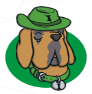 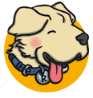     Gospel ValuesCompassionate and Loving – Festivals and Celebrations is a time to be with family and the people you love. Core TextsAdditional TextsSkill InformationSkill InformationGenreRhyme, Narrative, Information BooksWriting /drawing OpportunitiesRange of topic themed drawings showing more detail with some description. (Shoemaker tools, shoes, snowflakes, snowman, winter scene, winter animals, maps, vehicles, simple road signs, tools and equipment, observational drawings.) OutcomesSometimes gives meaning to marks – clearer picture with some description. Hear, says and writes initial and end sounds.Is beginning to use three fingers (tripod grip) to hold writing tools    Reading skills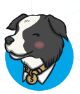     Gospel ValuesFaith Filled and Hopeful – Never lose hope, always have faith that things will get better.Attentive and discerning – How is the weather changing around me?Grateful and generous – I understand how different people help us in different ways. Curious and active – How have transport vehicles changed over time?	Core Texts	        Additional Text	Skill InformationSkill InformationSkill InformationUnit 1Unit 2GenreNarrativeNon-fiction information        Writing skillsDraw a clear picture. Talk about pictures in detail. Ascribe meaning to marks.Hear the initial sound in words.Form some recognisable letters.Hold pencil correctly.Hear initial sounds in words.Represent sound correctly.Write name correctly.Write labelsUnderstand information can be found in books.Writing opportunitiesStory Map of Funny bones.Drawing and labelling characters.Labelling of Handa’s foodsDraw and label your own Super Duper You.Drawing and labelling body parts – small scale and large scale.Hot WriteDraw and label/write about what makes you, you.Draw and label your family     Reading skills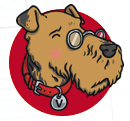    Gospel ValueLove and Compassion – I have love and compassion for my familyCurious and Active – I am curious to find out more about myself and the people around me.	Core Text	 	Additional Texts	Skill InformationSkill InformationSkill InformationUnit 1Unit 2GenreNarrative, recipe, letterNarrative, recount     Writing skillsTo hear initial and final sounds in words.Begin to hear more sounds in words.Orally blend and segment words.Know which letters represent some sounds.Represent sounds correctly.To hear initial and final sounds in words.Begin to hear more sounds in words.Orally blend and segment words.Know which letters represent some sounds.Represent sounds correctly.Writing opportunitiesRetelling the story.Drawing and labelling characters. Character speech bubbles.Directions back to planet/your home.Lost poster for Bob BabyDescriptive words for animals, etc…List of sounds that Handa can hear and animals.Story mapHot WriteCharacter profile of BeeguRetelling story- sequencing    Reading skills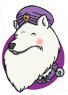     Gospel ValuesEloquent and truthful – I understand the importance of being truthful and understand right from wrong.Grateful and Generous – I am grateful for the wonderful world around me.Skill InformationSkill InformationSkill InformationUnit 1Unit 2GenreNarrative,  non-narrative – letter, recipeNarrativeWriting Skills To hear initial and final sounds in words.Begin to hear more sounds in words.Orally blend and segment words.Know which letters represent some sounds.Represent sounds correctly.Finger spaces between two words.To hear initial and final sounds in words.Begin to hear more sounds in words.Orally blend and segment words.Know which letters represent some sounds.Represent sounds correctly.Finger spaces between two wordsOrdering of eventsWriting opportunitiesLabellingCharacter description/comparisonStory mapSentence level workInstructions – how to make a snowflake  Hot WriteLetter of apology - GoldilocksNAKey Reading skillsGospel ValueIntentional and prophetic – why was Goldilocks/the wolf in the wrong? What should they have done?Curious and active – exploring changes in winter.	Core Text	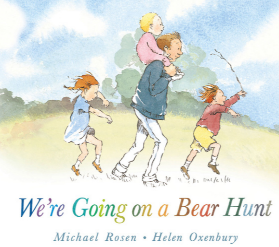 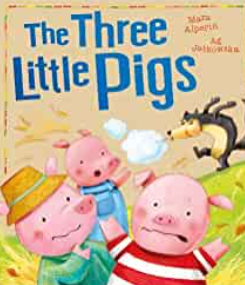 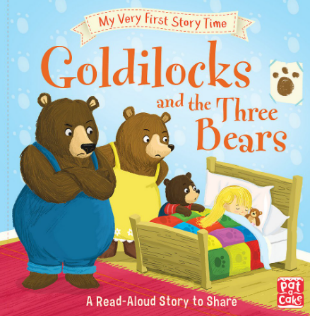  	Additional Text	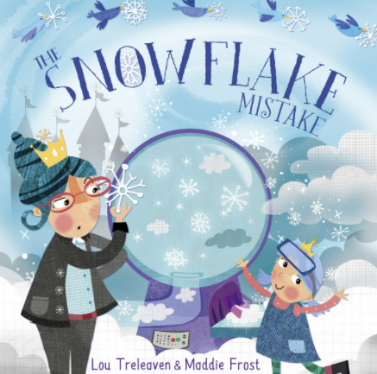  	Core Text	 	Additional Text	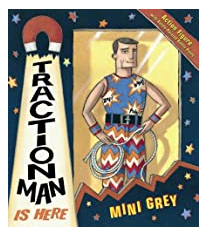                  Traction Man is Here by Mini Grey                             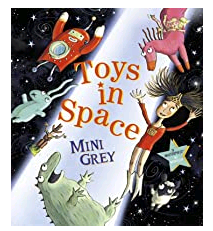                                       Toys in Space by Mini GreySkill InformationSkill InformationSkill InformationUnit 1Unit 2GenreNarrativeFiction       Writing skillsShow correct pencil grip and sit correctly at a table. Write a simple sentence that makes sense.Use the personal pronoun ‘I’.Know that a capital letter starts a sentenceKnow that a full stop is used at the end of a sentence.Consistently use finger spaces between each word.Write sentences that makes sense.Use the personal pronoun ‘I’.Most writing can be read without mediation.Know that a capital letter starts a sentenceKnow that a full stop is used at the end of a sentence.Consistently use finger spaces between each word.Use conjunctions ‘and’ and ‘because’Short writePredictionsSpeech/thought bubblesList of settingsDescribe a new settingDraw and label a new suit Character descriptionFront cover predictions Sentences about pictures Thought bubbleStory predictions with reasonsDescriptive sentences about HoctopizeList for partyHot writeSentences relating to Traction Man’s adventures. Retell the end of the story.     Reading skills     Gospel valueWise -  I can use my learning for the common good, like Traction Man helping others..Attentive and discerning – I am attentive and know how to make the right choices. Did Hoctopize make the right choices? 	Core Text	 	Additional Texts	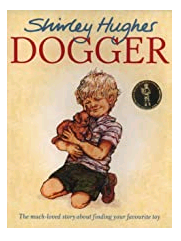                      Dogger by Shirley Hughes                                                   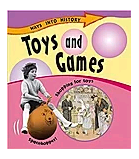                                                  Toys and Games by Sally HewittSkill InformationSkill InformationSkill InformationUnit 1Unit 2GenreNarrativeNon-fiction information     Writing skillsWrite a simple sentence that makes sense.Most writing can be read without mediation.Use the personal pronoun ‘I’.Know that a capital letter starts a sentenceKnow that a full stop is used at the end of a sentence.Use finger spaces between each word.Use conjunction ‘and’ and ‘because’Use adjectives to describe nounsBegin to write list sentences.Write a simple sentence that makes sense.Most writing can be read without mediation.Use the personal pronoun ‘I’.Know that a capital letter starts a sentenceKnow that a full stop is used at the end of a sentence.Know that a question mark (?) is used at the end of a question.Use finger spaces between each word.Use conjunction ‘and’ and ‘because’Use adjectives to describe nounsShort writeFront cover predictions Sentences about DoggerThought bubble for DaveLost posterRetell beginning/middleMake a list of toys (rich/poor)Facts about Victorian toysComparing toys and games.        Hot writeRe-tell the end of the storySentences about how Victorian children played.       Reading skills    Gospel valueLoving and compassionate – I can empathise with Dave and understand how he might feel.Curious and active – I am eager to find out new information. 	Core Text	 	Core Text	 	Additional Text	 	Additional Text	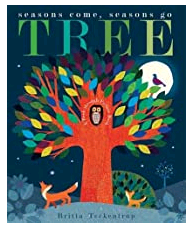 Tree: Seasons Come, Seasons Go by Patricia HegartyTree: Seasons Come, Seasons Go by Patricia Hegarty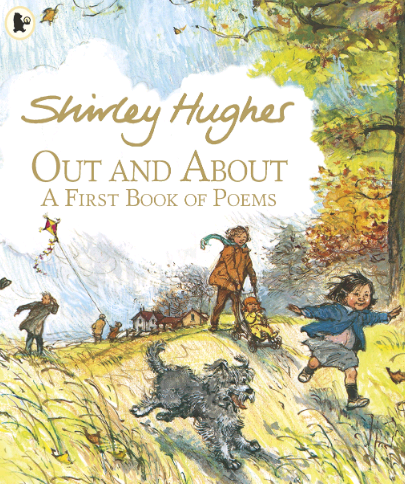         The Grass House (Poem) by Shirley Hughes        The Grass House (Poem) by Shirley HughesSkill InformationSkill InformationSkill InformationSkill InformationSkill InformationSkill InformationUnit 1Unit 1Unit 2Unit 2GenreGenreNarrativeNarrativePoetryPoetry       Writing skills       Writing skillsUse capital letters and full stops accurately. Use the personal prounoun ‘I’Use adjectives to describe nouns.Use the conjunctions ‘and’ ‘because’ and ‘but’ to join ideas. Begin to write 2A sentences. Use capital letters and full stops accurately. Use the personal prounoun ‘I’Use adjectives to describe nouns.Use the conjunctions ‘and’ ‘because’ and ‘but’ to join ideas. Begin to write 2A sentences. Use capital letters and full stops accurately. Use the personal prounoun ‘I’Use rhyming couplets. Use adjectives to describe nouns.Use the conjunctions ‘and’ ‘because’ and ‘but’ to join ideas. Begin to write 2A sentences.Use exclamation marks.Use capital letters and full stops accurately. Use the personal prounoun ‘I’Use rhyming couplets. Use adjectives to describe nouns.Use the conjunctions ‘and’ ‘because’ and ‘but’ to join ideas. Begin to write 2A sentences.Use exclamation marks.Short writeShort writeThought BubbleSentences about a pictureDiary entrySetting Description Thought BubbleSentences about a pictureDiary entrySetting Description Thought bubbleWriting in roleThought bubbleWriting in roleHot writeHot writeSetting descriptionSetting descriptionStanza of a poemStanza of a poem        Reading skills        Reading skills    Gospel value    Gospel valueGrateful and generous – I can observe the seasons and think about what I am grateful for, in nature.  Grateful and generous – I can observe the seasons and think about what I am grateful for, in nature.  Attentive and discerning – I can be attentive to my experiences and think of a place that makes me feel happy.Attentive and discerning – I can be attentive to my experiences and think of a place that makes me feel happy.Skill InformationSkill InformationSkill InformationUnit 1Unit 2GenreNarrativePoetry             Writing skillsSimple and compound sentences punctuated correctly.Expanded noun phrasesTime sentence startersCo-ordinating conjunctionsVerb choicesVocabulary is appropriate to the subject and is sometimes ambitiousQuestions accurately punctuated with a ?Verb choicesShort writeSentences relating to illustrations.Descriptions of planets.Hot writeRecount of Bob’s day on the moon.Where am I poem?Reading skills        Gospel valueCurious and active – I wonder about the world and beyond.Curious and active – I wonder about the world and beyond.Skill InformationSkill InformationSkill InformationUnit 1Unit 2GenreNarrativeNon-fiction - information          Writing skillsSequences of simple and compound sentencesExpanded noun phrasesTime sentence openersCo-ordinating conjunctionsVerb choices2A sentencesWord bank and planning is used to inform writing.Simple past tense- ed.Use of facts.Sequences of simple and compound sentencesVocabulary choices appropriate for the genreWrites sentences in different forms – statement and question.Short writePostcard as SunnyResearch on Kalahari DesertFact file on Alastair HumphreysWhat an explorer might needHot writeReport on the Kalahari DesertBiography on Amelia EarhartReading skills        Gospel valueCurious and active – I am curious about the world around me.Grateful and generous – I understand how explorers have helped so I can lead the life I do today.Skill InformationSkill InformationSkill InformationUnit 1Unit 2GenreFirst person NarrativeNon-fictionWriting Skills 2A sentencesVerb choicesAdverbs – ly endingsCo-ordinating and subordinating conjunctions.Sentence types and punctuation.Non-fiction layout featuresPast tenseConsistent spelling of present tense verbsSentence openers – time adverbials.Short WriteSentences relating to illustrations.Recount of events from Sunday 2nd September 1666.     Hot WriteDiary entry from the point of view of Boxton.Chronological report on the great fire.    Reading skills       Gospel ValueLoving and compassionate – I can empathise with Vlad and Boxton.We are curious and active – How did the great fire get so great? 	Core Text	 	Additional Texts	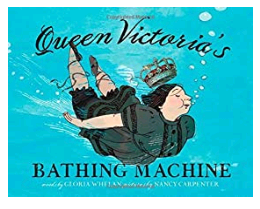 Week 1Queen Victoria’s Bathing Machine by Gloria WhelanWeek 2Week s: 19-27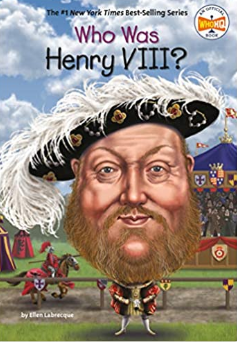 Who was Henry VIII by Ellen LabrecqueSkill InformationSkill InformationSkill InformationUnit 1Unit 2GenrePoetic Narrative based on factNon-fiction        Writing skillsPunctuation (Capital letters and full stops, Question marks, exclamation marks, commas in a list and apostrophes for omission Use of conjunctions 2A sentences with a comma between two adjectives. Paragraphs to organise information around a theme – supported by planning.  As/ like sentences.Paragraphs to organise information around a theme Adjectives, verbs, adverbs, prepositional phrases and similes.Verb/person sentencesWriting demonstrates an awareness of purpose and audience.Present and past tenseTechnical language, where appropriate, to make writing convincing and useful.Commas after an openerCorrect structural features for a non-narrative (headings and sub-headings)      Short writeInformal noteLabels and captions for a timeline and to label images associated with Kings and Queens        Hot writeDescriptive settingInformation text (biography)       Reading skills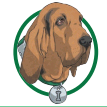 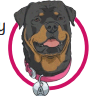 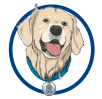 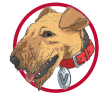         Gospel valueCurious and active – I can find out more about Queen Victoria and her reign.Loving and Compassionate – I can understand how life would be different in the past 	Core Text	 	Additional Texts	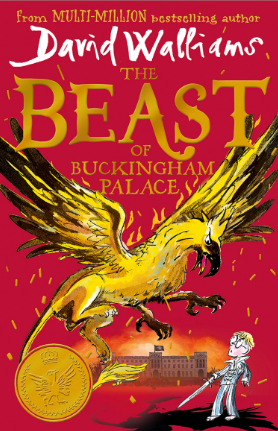            The Beast of Buckingham Palace by David Walliams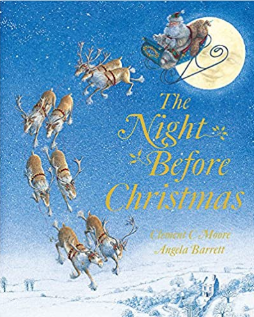 The Night Before Christmas by Clement MooreSkill InformationSkill InformationSkill InformationUnit 1Unit 2GenreNarrative Poetry          Writing skillsClear structure in the opening, build-up, problem, resolution and ending in writing narrative.Use simple and compound sentences.Conjunctions, adverbs and prepositions to express both time and causeAdventurous word choicesSentence types (emotion sentence and ly, ly sentences, outside, inside sentences)Direct speechuse fronted adverbials of place, time and manner, including the use of a comma.paragraphs that are clear and linked using: controlled use of tenses; subordinating and coordinating conjunctionsAdventurous and carefully selected word choices to add detail and engage the reader.appropriate nouns or pronouns within and across sentences to link ideas and avoid repeated wordsexpanded noun phrases with modifying adjectives (‘the strict teacher with curly hair.’)      Short writeThought bubbles in role as charactersCharacter descriptionPersonal writing – their own reflections on Christmas          Hot writeAlternative chapter – what might happen next?Own verses in the style of the poemReading skills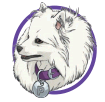        Gospel valueLoving and Compassionate – I can empathise with characters and their actionsGrateful – I can show gratitude for what I have of value in life 	Core Text	 	Additional Text	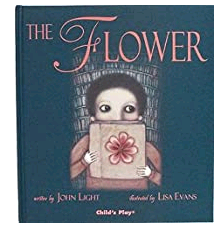 The Flower by John Light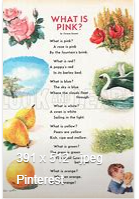                            What is Pink? By Christina RosettiSkill InformationSkill InformationSkill InformationUnit 1Unit 2GenreNarrative – picture bookPoetry        Writing skillsCommas for different usesPast and present tense Figurative language Conjunctions Direct speech Sentence types (2A, list, ly and ly)Expanded noun phrasesLanguage choicesPositioning of clausesFigurative languageShort writeThought bubbleSetting descriptionHot writeRetelling of the storyCreate their own poem       Reading skills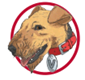 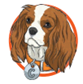 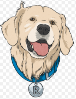 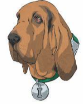         Gospel valueGrateful and GenerousI am grateful that we have beauty in the worldLoving and CompassionateI look after living things in the worldCurious and ActiveI explore poetry and author’s use of language 	Core Text	 	Additional Texts	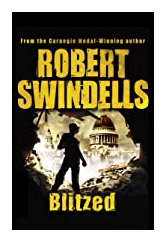 Blitzed by Robert Swindells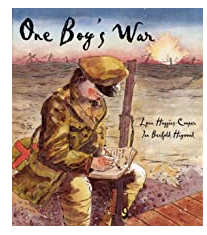 One Boy’s War by Lyn Huggins-CooperSkill InformationSkill InformationSkill InformationUnit 1Unit 2GenreFictionFiction – picture book        Writing skillsUse paragraphs to organise ideasUse some cohesive devices within and across sentences and paragraphsUse the correct tense throughout my writingUse a range of different sentence typesChoose, and use appropriate verb choices for effectUsing speech to move the action onShow character’s feelings through actionUse commas accurately within writingUse modal verbs to suggest possibilityCorrect subject-verb agreement (I was / We were)A clear voice, which is evident across the text.Short writeSetting descriptionThought bubbleNote home to MaHot writeBiographyFlashback story inspired by Blitzed (back in time to WW2)Series of diary entries in role as Sydney      Reading skills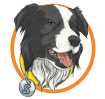       Gospel valueCurious and active – interested in finding out about the past and its impact on the present dayLoving and compassionate – empathise with character’s thoughts and feelings 	Core Text	 	Additional Texts	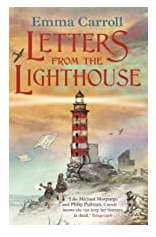 Letters from the Lighthouse by Emma Carroll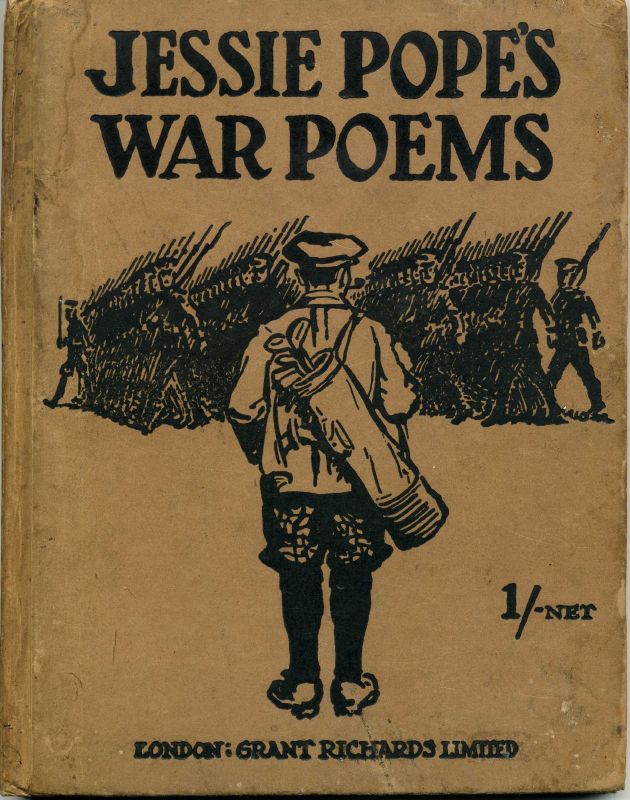 Who’s for the game? by Jessie PopeSkill InformationSkill InformationSkill InformationUnit 1Unit 2GenreFictionPoetry         Writing skillsPunctuation (directed speech)Use of active and passive voicevocabulary and grammatical structures that reflect the level of formality.the appropriate form, register, structure and layout.the correct tense throughout my writing.parenthesis (brackets, commas, dashes).A wide range of clause structures, sometimes varying their position in the sentence.Use of rhetorical questionsmodal verbs to suggest degrees of possibility.A thesaurus to develop word understanding.       Short writeConversation about the closing of the lighthouse (direct and reported speech)Letter in role as a characterN/A            Hot writeWrite a newspaper report, breaking the news that the lighthouse is to be removed.Response poem to Jessie Pope’s Whose for the game?Reading skills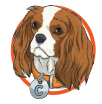         Gospel valueFaith filled and hopeful – engage with the story with a hopeful heart believing faithfully in a happy ending.Attentive and discerning -  Think carefully about how the decisions and messages of others can influence people’s decisions.Core Text	Additional Text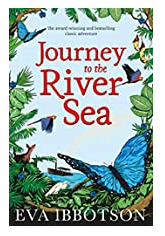 Journey to the River Sea by Eva Ibbotson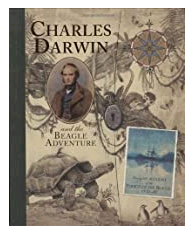 Charles Darwin and the Beagle Adventure by Amanda WoodSkill InformationSkill InformationSkill InformationUnit 1Unit 2GenreFictionNon-fiction        Writing skillsModal verbsAdverbs and prepositionsExpanded noun phrasesSentence typesCommasParagraphsA range of sentence typesRelative clausesManage shifts in timeParenthesisFigurative languageShort writeApply of adverbs and modal verbs for detailN/AHot writeSetting description of the AmazonAlternative chapter endingDarwin descriptionDarwin diary entryReading skills        Gospel valueLoving and compassionate- appreciating our environmentIntentional and prophetic- looking after God’s worldLoving and compassionate- appreciating our environmentIntentional and prophetic- looking after God’s worldWTS / EXSGDSCompositionWrite simple phrases and sentences that can be read by others (ELG)Sometimes gives meaning to marks – clear picture and willingly discusses picture with detail on most occasions. Can copy some letters e.g. letters from their name.Can make vertical and horizontal lines.Can make circles.Can write name correctlyGive meaning to marks as I draw and paint.GrammarPunctuationKnow that a capital letter starts at the beginning of their name.SpellingSpell words by identifying sounds in them and representing the sounds with a letter or letters. (ELG)Hear and say the initial sound in words.Ascribes meanings to marks that they see in different placesCan segment the sounds in simple VC and CVC words and blend them together. Link sounds to letters, naming and sounding the letters of the alphabet.Represent some sounds correctly and in sequence.HandwritingWrite recognisable letters, most of which are correctly formed. (ELG)Holds a pencil between thumb and two fingers, no longer using whole-hand graspBegin to form recognisable lettersUse some clearly identifiable letters to communicate meaning.WTS / EXSGDSCompositionWrite simple phrases and sentences that can be read by others (ELG)Begin to show correct pencil grip and sit correctly at a tableWrite multiple sentences regularly.Write a simple sentence that makes sense.Most writing can be read without mediation.Write independent sentences which make sense, that can be mediated by any adult.Use of WOW words to make sentences wore interesting to the readerWriting structure is complete, no missing elements e.g. beginning, middle and endGrammarUse the personal pronoun ‘I’.Use the correct terminology –sentence, capital letter, full stop.Consistent use of the pronoun I in writing.PunctuationBegin to show evidence of CL in writing.Show evidence of full stops at the end of sentences in writing.Use finger spaces between each word.Punctuates sentences consistently using a capital letter and a full stop.Consistent use of finger spaces between each word.SpellingSpell words by identifying sounds in them and representing the sounds with a letter or letters. (ELG)They write some irregular common words.Spell words containing Phase 3 phonemes.Spell words containing Phase 4 consonant clusters.Spell common Phase 2 and 3 tricky words.Hear and say initial, medial and final sounds within words.Applies consistently Phase 1 to 4 spellings to work.Consistently applies Phase 3 and 4 Phonics teaching to independent work.Spells Phase 4 tricky words correctly.HandwritingWrite recognisable letters, most of which are correctly formed. (ELG)Form all lower case letters correctly.Form all numerals 0-9 correctly.All numbers 0-9 are formed correctly and applied to work.Lower case letter are correctly formed, consistent in size and match schools Handwriting policy.Ascenders and descenders are correct.WTS / EXSGDSCompositionShow correct pencil grip and sit correctly at a tableMost writing can be read without mediation.Write a sequence of simple sentences that makes sense independently.Use ‘and’, ‘but’ to join ideas.Read my sentences through to check that they make sense.Begin to choose different conjunctions –  but, or, yet, so and because.Vocabulary is appropriate to the subject matter and sometimes ambitious.Uses noun phrases within writing regularly.Uses time conjunctions and adverbials correctly – first, next, finally, when, as soon as.Consistently write independent sentences which make sense,that can be mediated by any adult.Wide range of evidence showing appropriate and correct use of all above conjunctions.Ambitious word choices/synonyms which reflect what is being described.Correct use of time adverbials in independent writing, where appropriate.GrammarUse the correct terminology – word, sentence, capital letter, full stop, noun and adjectiveUse capital letters for names and personal pronoun ‘I’Use capital letters for names, places, days of the week and the personal pronoun ‘I’.Sentence types (List and BOYS sentences)Consistent use of capital letters for days of the week, names, places and personal pronoun ‘I’.PunctuationUse capital letters at the beginning of a sentence.End sentences with a full stop.Consistent use of clear finger spaces between words.Use exclamation marks.Use question marks at the end of questions.In a sequence of sentences, starts with a capital letter and ends each with a full stop.Uses exclamation marks appropriately and for effect.SpellingName the letters of the alphabet in orderSpell words containing Phase 3 phonemes.Spell words containing Phase 4 consonant clusters.Spell common tricky words Spell words containing: zh, wh, ph and alternates for ay (a-e, eigh, ey, ei, long a) ea (e-e ie ey y long e) ie (i-e y I long i) oa (ow o-e – oe).Spell words containing alternatives for ew (ue u-e long u oul short oo) aw (au al) ir (er ear) ou (oy) ere/eer, are/ear.Add ‘un’ to the beginning of a word to change its meaning.Add ‘ing’ to a word where no change to the root word is needed.Add ‘er’ to make a comparative word.Add ‘ed’ to a word to make it past tense, where the root word stays the same.Add ‘s’ or ‘es’ to words to make them plural.Consistent application of all above spellings in independent writing.HandwritingForm lower case letters correctly.Write numbers correctly 0-9.Understand that a line of writing isn’t always a sentence.Form capital letters correctlyAscenders and descenders are correctly oriented on the line.All lower case and upper case letters are correctly formed and placed on the line.  Clear distinction in size between upper and lower case letters.Lower and upper case letters used consistently in writingWTS / EXSGDSCompositionSequences of simple and compound sentences link ideas together and make sense. Vocabulary is appropriate to the subject and is sometimes ambitious. Re-read sequences of sentences to check for spelling and punctuation errors. Simple plans and word banks are used to support writing (pictures, labels)Narrative writing is structured with a clear beginning, middle and ending.Non-narrative is structured appropriately for the genre e.g. recounts, fact pages, diary entries. Longer writing pieces flow with simple and compound sentences that link and are sequenced appropriately. Write effectively and coherently for different purposes, drawing on their reading to inform the vocabulary and grammar of their writing.Make simple addition, revisions and proof-reading corrections to their own writing.GrammarName and use expanded noun phrases to describe and specify [for example, the blue butterfly]Name and use verbs to describe actionsUse subordination (using when, if, that, or because) and co-ordination (using or, and, or but)Write in the simple present and past tenses correctly and consistently.Use a range of sentence openers to start sentences, including time adverbials. Write sentences with different forms: statement, question, exclamation, command.Imperative verbs are used to instruct. Progressive form of verbs the present and past tenses correctly and consistently.Sentence types ( 2A sentence and … as a, … like a sentence)When appropriate, a range of different sentences types are used purposefully and add effect to writing.Adventurous word choices are used effectively to add detail and description. Adverbs used to start sentences.Use simple and compound sentences purposefully to engage the reader, creating atmosphere, detail and suspense.PunctuationCapital letters and full stops used accurately and consistently when writing longer pieces. Commas used accurately for listsQuestions accurately and consistently punctuated with a ?Exclamation sentences accurately punctuated with !Apostrophes are used accurately and consistently for contracted forms. Apostrophes are used to show possession (singular)All the above punctuation is used consistently in sustained pieces of writingSpellingSpell by:segmenting spoken words into phonemes and representing these by graphemes, spelling many correctlylearning new ways of spelling phonemes for which 1 or more spellings are already known, and learn some words with each spelling, including a few common homophonesAlternative graphemes for reading and spellingay, ou, ie, ea, oy, ir, ue, ue, aw, wh, ph, ew, ew, oe, au, ey, a-e, e-e, i-e, o-e, u-e, Alternative pronunciations. a, e, i, o, u, ow (oa), ie (ee), ea (e), er, ou (oo), y (I), y (i), y (ee), ch (c), ch (sh), c (s), g (j), ey (ay)learning to spell common exception wordslearning new ways of spelling phonemes for which 1 or more spellings are already known, and learn some words with each spelling, including a few common homophonesAlternative spellings ch – picture, capture, ch – catch, fetch, j – fudge, hedge, m – lamb, climb, n – gnat, sign, n – knit, knob.r – wrap, write, s – listen, whistle, s – house, mouse, air – there, where, air – bear, wear, air – bare, care, or – four, pour, your, ur – learn, earth, ur – word, work.Follow the Y2 spelling rules to add suffixes ing and ed to present and past tense verbs.add suffixes to spell longer words including –er, -est, –ment, –ness, –ful, –less, –lylearning to spell more words with contracted formsSpell words with Le/al/el/il endingsLearning the possessive apostrophe (singular) [for example, the girl’s book]distinguishing between homophones and near-homophonesRevise suffixes –s or –es for plurals and present tense verbsRevise suffixes –ing, -ed, -s, -er, -est, -y, -en, -ful, -ly, -ment, -nessSpelling rules and patterns from year 2 are accurately used, including exceptions to rulesTranscriptionform lower-case letters of the correct size relative to one anotherwrite capital letters and digits of the correct size, orientation and relationship to one another and to lower-case lettersuse spacing between words that reflects the size of the lettersstart using some of the diagonal and horizontal strokes needed to join letters and understand which letters, when adjacent to one another, are best left unjoined.Begin to join some of their handwriting using the diagonal and horizontal strokes.WTS / EXSGDSCompositionHeadings and sub-headings in non-narrative.Paragraphs to organise information around a themeWriting demonstrates an awareness of purpose and audience.Pictures, diagrams and jottings to plan what they wish to write.Clear structure in the opening, build-up, problem, resolution and ending in writing narrative.Sentences using a wider range of structures linked to grammar.Purpose and audience that is established and sustained throughout the text.Proof reading to check for inaccuracies in spelling, grammar and punctuation.Headings and sub-headings in non-narrative writing are selected independently to guide the reader.GrammarWide range of conjunctions – when, if, because, althoughDeterminers (articles) ‘a’, ‘an’ and ‘the’ appropriately.A range of sentence openings.Make consistent use of the present and past tense.Use simple and compound sentences.Conjunctions, adverbs and prepositions to express both time and causeFirst and third person consistently throughout a piece of writing.Perfect form of verbs instead of the simple past.Adventurous word choices to add detail.Adventurous and carefully selected word choices to add detail and engage the reader.Technical language, where appropriate, to make writing convincing and useful.Sentence types ( emotion sentence; verb, person sentence; ly ly sentence)Simple, compound and complex sentences accurately and confidently to add to the flow of the writing.Effective and varied sentence openings.Conjunctions, adverbs and prepositions to sequence and to express place and cause confidently.Vocabulary deliberately chosen to create effects, including accurate use of technical or specific words.Adverbials and other added detail to build a picture for the reader.PunctuationCommas for items within a listFull stopsCapital letters (consistently for proper nouns)Question marksExclamation marksApostrophe for possession, including plural nouns.Commas following an opener Inverted commas consistently used to punctuate direct speech.Commas to mark phrases and clauses consistently accurate throughout text.SpellingA dictionary to check the spelling of a word using the first 2 or 3 letters.Spell the following accurately:wh and w wordsCommon contractionsShort vowel – double consonantay using alternativessuffixes ing, er, en, ed u spelt ouI sound elsewhere in words Prefixes un, dis, mis, re, preWord family spellings.Prefixes and suffixes added to root words (super, anti, auto)Adding the suffix –ly End sound ‘sure’ End sound ‘ture’ End sound ‘sion’ End sound ‘tion’  End sound ‘ssion’ Grapheme ‘ch’ pronounced ‘k’ Grapheme ‘ch’ pronounced ‘sh’ Additional homophones (he’ll, heel, heal)Spelling rules and patterns from Year 3 and 4 accurately used, including exceptions to rules.TranscriptionDiagonal and horizontal strokes that are needed to join letters.A consistent joined style of handwriting.WTS / EXSGDSCOMPOSITIONa story with a clear structure, setting, characters and plot.key vocabulary and grammar choices that link to the style of writing (e.g. scientific  / topic words).paragraphs that open with topic sentences and that are organised around a theme.endings / conclusions that draw ideas and/or events together.some sub-headings, bullet points to guide the reader.characters that are developed through their actions, speech and reactions.non-narrative texts that inform the reader well and give them lots of extra details and information.paragraphs that are well-structured, links ideas and guide the reader through the text.GRAMMARa range of sentences with more than one clause, using conjunctions.the correct article ‘a’ or ‘an’.sentences that are often opened in different ways to create different effects.appropriate nouns or pronouns within and across sentences to link ideas and avoid repeated words.use fronted adverbials of place, time and manner, including the use of a comma.use standard english, instead of spoken forms (we were, instead of we was).expanded noun phrases with modifying adjectives (‘the strict teacher with curly hair.’)adverbs and prepositions to express time, place and cause.paragraphs that are clear and linked using: controlled use of tenses; subordinating and coordinating conjunctions.Different sentence types (ing, ed sentences; outside, inside sentences; ad same ad sentences; 2 pairs sentences)a range of different sentence openings to create effects, including the positioning of clauses and the use of fronted adverbials.careful use of pronouns to avoid repetition and to help the flow of my writing.add carefully thought-out detail with noun phrases, which are expanded before and after the noun with careful and deliberate word choices, including specific and technical vocabulary.PUNCTUATIONcorrect sentence punctuation all through my writing (cl and fs).apostrophe for omission and possessioninverted commas for direct speech.commas after the reporting clauses in direct speech.commas for fronted adverbials.all punctuation taught so far is securely used in all forms of writing.SPELLINGthe first two or three letters of a word to check its spelling in a dictionary.spell the following accurately:words with ouprefixes: dis- / in- / mis- / un –words with -guewords with ei, eigh, eyadding im- to root words with m / pprefixes: re- / sub- / inter- / super- / anti - / auto-adding –ation to verbs to form nounssuffixes: -ous / -ianwords with ‘s’ spelt ‘sc’possessive apostrophe with plural wordshomophonesTRANSCRIPTIONincreased quality of my handwriting: down strokes of letters are parallel; lines of writing are spaced clearly so ascenders and descenders are clear and do not touch.handwriting of increased legibility, consistency and quality.present written work formally for different purposes.handwriting that is joined and beginning to develop own style.WTS / EXSGDSCompositionparagraphs to show different information or events (time, place, topic, person).paragraphs that are developed using a main point, topic, event, idea with an explanation or extra detail.D.A.d to develop characters (description, action, dialogue).well-chosen detail to interest my reader.make use of expanded noun phrases.manage shifts in time and place effectively and guide the reader through my text.settings to create atmosphere and also indicate change.use ideas from my reading.consistent use of Standard English.a clear style, aimed at informing, persuading or entertaining.dialogue between my characters which develops the reader’s understanding of my characters.different levels of formality, which is beginning to be developed and controlled.Grammarthe correct tense throughout my writing.a range of different sentence starters: -ed / -ing openers, adverbials, conjunctions, place (nearby, inside etc) manner (quick as a flash, with legs swinging in the air).A thesaurus for alternative word choices.Sentence types (Noun, which/where/who sentence; One word/phrase: definition sentence; some; others sentence; PC sentences) similes, metaphors and personification.modal verbs and adverbs to indicate degrees of possibility.changes to vocabulary, grammar and punctuation to enhance effects and clarify meaning.the perfect form of verbs to mark relationships of time and cause.words that are chosen deliberately for effect.carefully and deliberately chosen words, which clarify meaning, enhance effect, increase / slow pace and create mood.expanded noun phrases and relative clauses to add information or detail appropriate to the purpose and audience.paragraphs which support my plot structure (in stories) and clearly signal changes in time, place and events.all elements of grammar are used independently and expertly in a range of texts.Punctuationcolons to introduce a list.Colons for definitions inverted commas and other punctuation to accurately indicate direct speech.commas to clarify meaning and avoid ambiguity.brackets, dashes or commas for parenthesis.a colon or semi-colon to link separate clauses.SpellingSpell the following accurately:words ending –entwords ending –encewords ending –ant, -ance, -ancywords ending -iblewords ending –ablewords ending –ibly and –ablywords with ei and iewords containing -oughhomophonesaccurate and secure spelling.Transcriptionclearly joined handwriting.handwriting that is maintained to a high personalised standard.WTS / EXSGDSCompositionparagraphs to organise ideas.a thesaurus to develop word understanding.describe settings and characters.some cohesive devices within and across sentences and paragraphs.integration of speech to develop character and move the action on.vocabulary and grammatical structures that reflect the level of formality.the appropriate form, register, structure and layout.figurative language to add impact and develop meaning (metaphors, personification)a clear voice, which is evident across the text.manipulation of the features of the text type to create specific effects.well-managed shifts in time.well-managed shifts in formality through selecting vocabulary precisely and by manipulating grammatical structures.manage the shifts in formality both within, and across pieces.Grammarthe correct tense throughout my writing.modal verbs to suggest degrees of possibility.adverbs, prepositional phrases and expanded noun phrases to add detail.Sentence types (DE: DE sentences; 3 bad – dash question sentences; Imagine 3 sentences)a wide range of clause structures, sometimes varying their position in the sentence.the passive voice to emphasise information differently.correct subject-verb agreement (I was / We were).a wide range of clause structures, sometimes varying their position in the sentence.modal verbs and adverbs to develop an argument.a range of verb forms to create subtler meanings.vocabulary choices that are imaginative and words that are use precisely to create impact and add meaning.paragraphs to develop and expand ideas, themes and events in depth.a varied range of cohesive devices across and within paragraphs.select verb forms for meaning and effect.effective sentences, containing more than one clause and is used to elaborate and to convey complicated information clearly.passive voice to affect the presentation of information in both formal and information situations.a range of literary features such as: repetition, short sentences and figurative language to add impact.Punctuationcommas for clarityparenthesis (brackets, commas, dashes).semi-colonscolonsdasheshyphensAll punctuation is consistently accurate.Spellingspell silent letter words correctlyspell –cious / -tious wordsspell words ending –cial / -tialadd suffixes to words ending –ferplural nounshyphenated wordshomophonesspelling that is mainly accurate throughout. good attempts at the spelling of ambitious vocabulary.Transcriptionkeep the legibility, fluency and speed in my handwriting going through a piece of extended work.handwriting that is maintained to a high personalised standard.Nursery Reading JourneyNursery Reading JourneyAs a guide: WTS (8 – 13); WW (14 – 18); GDS (19 – 23)As a guide: WTS (8 – 13); WW (14 – 18); GDS (19 – 23)Knows that information can be relayed in print.Knows that information can be relayed in print.Has some favourite stories, rhymes, songs, poems or jingles.Has some favourite stories, rhymes, songs, poems or jingles.Handles books carefully.Handles books carefully.Holds book the correct way up and turns pages carefully.Holds book the correct way up and turns pages carefully.Shows interest in illustrations and print in books and print in the environment. Shows interest in illustrations and print in books and print in the environment. Recognise familiar print such as logos, name.Recognise familiar print such as logos, name.Listens to stories with increasing attention and recall. 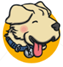 Listens to stories with increasing attention and recall. Knows that print carries meaning.Knows that print carries meaning.Knows that in English, we read from left to right and top to bottom.Knows that in English, we read from left to right and top to bottom.Suggests how a story might end. 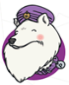 Suggests how a story might end. Shows awareness of how stories are structured.Shows awareness of how stories are structured.Shows awareness of rhyme and can continue a simple rhyme string – cat, pen.Shows awareness of rhyme and can continue a simple rhyme string – cat, pen.Shows awareness of alliteration.Shows awareness of alliteration.Enjoys and participates in rhyme and rhythmic activities.Enjoys and participates in rhyme and rhythmic activities.Recognises rhythm in spoken words.Recognises rhythm in spoken words.Repeats words or phrases from familiar stories.Repeats words or phrases from familiar stories.Listens to and joins in with stories and poems, one-to-one and also in small groups.Listens to and joins in with stories and poems, one-to-one and also in small groups.Fills in the missing word or phrase in a known rhyme, story or game, e.g. "Humpty Dumpty sat on a ..." Fills in the missing word or phrase in a known rhyme, story or game, e.g. "Humpty Dumpty sat on a ..." Understand and copy sound talk – blending words containing 2 or 3 sounds.Understand and copy sound talk – blending words containing 2 or 3 sounds.Blend two or three sounds from sound talk to word.Blend two or three sounds from sound talk to word.Describes main story settings, events and principal characters. 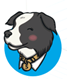 Describes main story settings, events and principal characters. Anticipates key events and phrases in rhymes and stories. 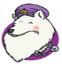 Anticipates key events and phrases in rhymes and stories. Can independently segment the sounds in simple VC and CVC words and blend them together.Can independently segment the sounds in simple VC and CVC words and blend them together.Knows the sounds that some letters of the alphabet represent.Knows the sounds that some letters of the alphabet represent.Recognises and reads some Phase 2 tricky words.Recognises and reads some Phase 2 tricky words.Reception Reading JourneyReception Reading JourneyReception Reading JourneyAs a guide: WTS (8 – 13); WW (14 – 18); GDS (19 – 23)As a guide: WTS (8 – 13); WW (14 – 18); GDS (19 – 23)As a guide: WTS (8 – 13); WW (14 – 18); GDS (19 – 23)Use phonetic strategies to decode regular words using phase 2 and 3 graphemes.Use phonetic strategies to decode regular words using phase 2 and 3 graphemes.Use phonetic strategies to decode regular words using phase 2 and 3 graphemes.Can read on sight all phase 2 and 3 tricky words.Can read on sight all phase 2 and 3 tricky words.Can read on sight all phase 2 and 3 tricky words.Can read some phase 4 tricky words.Can read some phase 4 tricky words.Can read some phase 4 tricky words.Demonstrate an understanding when talking with others about what they have read.Demonstrate an understanding when talking with others about what they have read.Demonstrate an understanding when talking with others about what they have read.Can confidently and fluently read Yellow book banded books.Can confidently and fluently read Yellow book banded books.Can confidently and fluently read Yellow book banded books.Self-corrects words when reading.Self-corrects words when reading.Self-corrects words when reading.Can retell familiar stories with detail, telling the main events in order.Can retell familiar stories with detail, telling the main events in order.Can retell familiar stories with detail, telling the main events in order.Discuss the significance of the title and events. 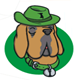 Discuss the significance of the title and events. Discuss the significance of the title and events. Give my opinion on what I have read. Give my opinion on what I have read. Give my opinion on what I have read. Happy to read when asked.Happy to read when asked.Happy to read when asked.Readily discuss my reading book with an adult. Readily discuss my reading book with an adult. Readily discuss my reading book with an adult. Name favourite stories.Name favourite stories.Name favourite stories.Read phonically regular words of more than one syllable as well as many irregular but high frequency words.Read phonically regular words of more than one syllable as well as many irregular but high frequency words.Read phonically regular words of more than one syllable as well as many irregular but high frequency words.Use phonic, semantic and syntactic knowledge to understand unfamiliar vocabulary. 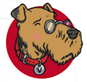 Use phonic, semantic and syntactic knowledge to understand unfamiliar vocabulary. Use phonic, semantic and syntactic knowledge to understand unfamiliar vocabulary. Describe the main events in the simple stories they have read. Describe the main events in the simple stories they have read. Describe the main events in the simple stories they have read. Word Reading (ELG)Word Reading (ELG)Say a sound for each letter in the alphabet and at least 10 digraphs.Word Reading (ELG)Word Reading (ELG)Read words consistent with their phonic knowledge by sound-blending.Word Reading (ELG)Word Reading (ELG)Read aloud simple sentences and books that are consistent with their phonic knowledge, including some common exception words.Comprehension (ELG)Comprehension (ELG)Demonstrate understanding of what has been read to them by retelling stories and narratives using their own words and recently introduced vocabulary.Comprehension (ELG)Comprehension (ELG)Anticipate (where appropriate) key events in stories.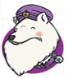 Comprehension (ELG)Comprehension (ELG)Use and understand recently introduced vocabulary during discussions about stories, non-fiction, rhymes, poems and during role play.Year 1 Reading JourneyAs a guide: WTS (8 – 13); WW (14 – 18); GDS (19 – 23)Can distinguish between a word, a letter and a space. Can point to a full stop in the text and knows to pause at one when reading.Can use phonic knowledge to attempt unknown words. Can use pictures (unprompted) and text to identify meaning. Can read all phase 3 and 4 high frequency wordsCan read all phase 5 high frequency wordsCan use knowledge of letters, sounds and words, when blending, to establish meaning when reading unfamiliar words aloud.Is beginning to identify when reading does not make sense and attempts to self-correct.Can read words in their contracted formCan read compound words (playground, homework etc)Looks all the way through words and recognises different endings (-s, -es, -ed, -ing, -er, -est)Can tick a word that means the same as….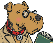 Can find and copy a word that means the same as…Can locate specific information- when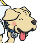 Can locate specific information- whereCan locate specific information- whatCan locate specific information- whoCan tick whether a statement is true or falseCan sequence pictures about a story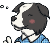 Can sequence events in a story by numbering statementsCan tick the correct statement about a story when the information is implied and not stated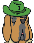 Can write down an answer to a question where the information is not directly in the text (why)Makes predictions about the text based on what has been read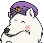 Year 2 Reading JourneyYear 2 Reading JourneyAs a guide: WTS (8 – 13); WW (14 – 19); GDS (20 – 25)As a guide: WTS (8 – 13); WW (14 – 19); GDS (20 – 25)Can read the next 200 common high frequency words- fluent reading without segmenting and blendingCan read the next 200 common high frequency words- fluent reading without segmenting and blendingCan use a range of phonic strategies to read unknown words – sounding out, trying alternative sound (find- might try short vowel then try long vowel)Can use a range of phonic strategies to read unknown words – sounding out, trying alternative sound (find- might try short vowel then try long vowel)Does not read through full stopsDoes not read through full stopsPhase 5 vowel diagraphs are recognised instantly however errors may occur when diagraph has more than one pronunciation (bread, read, beach etc.)Phase 5 vowel diagraphs are recognised instantly however errors may occur when diagraph has more than one pronunciation (bread, read, beach etc.)Can identify when reading does not make sense and self-corrects so text makes senseCan identify when reading does not make sense and self-corrects so text makes senseCan read aloud with intonation, taking into account a wider range of punctuation (. ? ! , )Can read aloud with intonation, taking into account a wider range of punctuation (. ? ! , )Can use syllables to read unknown polysyllabic words- chunking words, looking for familiar letter strings, using known affixes (un- import- ant)Can use syllables to read unknown polysyllabic words- chunking words, looking for familiar letter strings, using known affixes (un- import- ant)Can read words with contractions (I’m, I’ll, we’ll) and understands the apostrophe represents an omitted letterCan read words with contractions (I’m, I’ll, we’ll) and understands the apostrophe represents an omitted letterCan tick a word/ group of words that mean the same as….Can tick a word/ group of words that mean the same as….Can find and copy a word that means the same as…Can find and copy a word that means the same as…Can match a word in the text to its implied meaningCan match a word in the text to its implied meaningCan find and copy a word that means the same as.. (homophones or words with more than one meaning)Can find and copy a word that means the same as.. (homophones or words with more than one meaning)Can locate specific information- who/ what/ where/ when Can locate specific information- who/ what/ where/ when Can locate specific information- why Can locate specific information- why Can tick correct response in a table of different optionsCan tick correct response in a table of different optionsCan tick whether a statement is true or falseCan tick whether a statement is true or falseCan give more than one answer to the same question (give three types of weather in this poem..)Can give more than one answer to the same question (give three types of weather in this poem..)Can sequence events in a story- picking out the main pointsCan sequence events in a story- picking out the main pointsCan number statements about the story putting them in time order Can number statements about the story putting them in time order Can tick the correct statement about a story when the information is implied and not statedCan tick the correct statement about a story when the information is implied and not statedCan write down one or more answer to questions where the information is impliedCan write down one or more answer to questions where the information is impliedCan find and copy words that show… (inferring meaning from context)Can find and copy words that show… (inferring meaning from context)Can find a quote in the text to back up their answerCan find a quote in the text to back up their answerCan predict what might happen to a character from details stated or impliedCan predict what might happen to a character from details stated or impliedCan predict the ending or a story from what they have read so far.Year 3 Reading JourneyAs a guide: WTS (8 – 14); WW (15 – 20); GDS (21 – 25)All KS1 high frequency words read on sightUses a range of strategies to decode words- visual, structural and meaning prompts to cross check whilst reading independentlyDoes not read through punctuation. Takes note of punctuation in longer sentences to help keep track. Uses expression and intonation when reading. Recognises the need to change tone for inverted commas (“ “) in dialogueSelf-checks- repeats phrases for clarity, tries different sounds, listens to themselves when reading and realises when something doesn’t make senseCan find and copy a word that means the same as...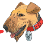 Can match the underlined word in a sentence to the correct definitionCan use a dictionary to look up the meaning of a wordCan locate information by skimming (for a general impression) and scanning (to locate specific information)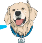 Can use text marking to retrieve information or ideas from texts (e.g. highlighting, notes in the margin).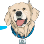 Can quote from the text to answer a retrieval questionCan explain what the topic of the paragraph is about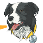 Can order events in a text referring back to the text to support thisCan answer true or false statements about the textCan explain how and why main characters act in certain ways in a story or why events happen (How do you know, what evidence is there to suggest…) 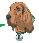 Uses quotes from the text to explain their inferencesCan make plausible predictions based on knowledge from text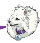 Can back up their predictions with a quote from the textCan comment on why a title is large- to grab your attention, why something may be in bold (glossary, draw reader’s attention to it), in fiction can say how the beginning and ending of the story are similar or linked and why paragraphs are used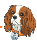 Can label different parts of texts studied- sub headings, title, headline, diagram etc. Matches quotes to correct part of story (setting, action etc.)Can explore potential meanings of ambitious vocabulary (WOW Words) read in context (using knowledge of etymology (the word origin), morphology (structure- the ‘root’ word plus prefix /suffix), or the context.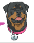 Identifies  how an author builds suspenseIdentifies how the author uses words or phrases to paint pictures in the readers mindCan identify the differences between a wider range of non-fiction text typesCan recognise how a character is presented in different ways and use references from the text.Identifies themes and conventions in texts and makes comparisons between texts Year 4 Reading JourneyAs a guide: WTS (8 – 14); WW (15 – 21); GDS (22 -27)Decodes using all strategies, relates to prior knowledge of word classes or structure, breaks longer words down into smaller chunks and uses has an attempt at unfamiliar wordsCan read a range of standard appropriate texts fluently and accurately. Can skim and scan to identify key ideas in text. Can read aloud with pace, fluency and expression, taking punctuation and author’s intent into account. Can find and copy a word that means the same as...Can match the underlined word in a sentence to the correct definitionCan use a dictionary to look up the meaning of a word and a thesaurus if they are stuckCan quote from the text to answer a retrieval question with more than one answer (Give 3 things)Can identify and explain the difference between fact and opinion.Can explain what the topic of the paragraph is aboutCan order events in a text referring back to the text to support thisCan answer true or false statements about the textCan read between the lines, using clues from action, dialogue and description to interpret meaning and / or explain what characters are thinking / feeling and the way they act (Ticks correct answer)Can understand and explain different characters’ points of view.  (What evidence is there to suggest..)Can infer meaning, using evidence from the text and wider experiences (uses quotes to back up answer)Can make plausible predictions based on knowledge from text or what is impliedCan back up their predictions with a quote from the textCan use knowledge of text structure to locate information (e.g. use appropriate heading and sub-heading in non-fiction, find relevant paragraph / chapter in fiction).Can compare the structure of different stories to discover how they differ in pace, build up, sequence, complication and resolution.Can identify the ways in which paragraphs are linked (e.g. use of connecting adverbs, pronouns for character continuity).Can clarify the meanings of ambitious words and / or phrases in context Can talk about the effects of different words and phrases to create different images and atmosphere (e.g. powerful verbs, descriptive adjectives and adverbs) and in non-fiction textsCan identify the point of view from which a story is told and how this affects the reader’s response  Can discuss how an author builds a character through dialogue, action and description. Can identify the differences between a wider range of non-fiction text typesCan recognise how a character is presented in different ways and use references from the text.Identifies themes and conventions in texts and makes comparisons between texts Year 5 Reading JourneyAs a guide: WTS (6 – 12); WTS (13 – 20); GDS (21 – 27)Can work out the meaning of unknown words from the way they are used in context. Can understand and explain the function of sophisticated punctuation ( ... ; : - () and ’ for contraction and possession and “ ” for direct speech). Can skim and scan non-fiction and fiction texts at speed for research/ to answer questionsCan find and copy a word or a group of words that means the same as….Can match the underlined word in a sentence to the correct definitionGive the meaning of words in certain sentences (words with more than one meaning)Can quote from the text to answer a retrieval question with more than one answer (Give 3 things)Can identify and explain the difference between fact and opinion.Can summarise what paragraphs are about and how they are linkedCan order events in a text referring back to the text to support thisCan answer true or false statements about the textInfers straight forward answers by ticking correct meaning (As the sun rose- ticks morning)Can refer to the text to support inferences about characters/setting/action (how can you tell that)Can refer to the text to support predictions and opinions (What evidence is there to suggest?)Can answer ‘according to the text questions’  using (PE model)Can make plausible predictions based on knowledge from text or what is impliedCan back up their predictions with a quote from the text using (PE model point-evidence)Can explain the structural devices an author has used to organise a text (e.g. going beyond the superficially obvious in fiction, such as decisions about plot structure or flash backs)Can match quotes from the text to their relevant part (fact/opinion/setting etc.)Can identify the ways in which paragraphs are linked (e.g. use of connecting adverbs, pronouns for character continuity).Can discuss the difference between literal and figurative language and the effects of imagery- what impressions do you get of..Can evaluate how messages, moods, feelings and attitudes are conveyed in poetry, prose and non-fiction, making reference to the text.Can sometimes recognise the use of irony and comment on the writer’s intention (e.g. sarcasm, insincerity, mockery).Can say what impressions they get from the words used to describe settings/charactersCan confidently identify the point of view of some texts and how this impacts on the reader. Can identify and discuss implicit and explicit points of view in some texts at an appropriate level Can comment on the success of texts in provoking particular responses (e.g. anger, sadness). Year 6 Reading JourneyAs a guide: WTS (6 – 12); WW (13 – 21); GDS (22 – 28)Reads with fluency and intonation across a range of texts, sustains silent reading for long periods for research or enjoymentCan skim and scan non-fiction and fiction texts at speed for research/ to answer questionsCan find and copy a word or a group of words that means the same as….Can match the underlined word in a sentence to the correct definitionGive the meaning of words in certain sentences (words with more than one meaning)Can quote from the text to answer a retrieval question with more than one answer (Give 3 things)Can identify and explain the difference between fact and opinion.Can retrieve key points when the answer is implied- not stated directly in the textCan give reasons for their retrieval answers – back up quote from the textCan match paragraph summaries to relevant part of the textCan order events in a text referring back to the text to support thisCan answer true or false statements about the textInfers straight forward answers by ticking correct meaning (As the sun rose- ticks morning)Can refer to the text to support inferences about characters/setting/action (how can you tell)Can refer to the text to support predictions and opinions (What evidence is there to suggest?)Can securely make deductions firmly rooted in the evidence in the text- ‘according to the text questions’  using (PE model point-evidence)Can make plausible predictions based on knowledge from text or what is impliedCan back up their predictions with a quote from the text using PE model (point-evidence)Can give detailed insight into how the structural choices support the writer’s theme or purpose (e.g. decisions about plot structure, mapping character development through a whole text, flash backs)Can discuss the range of organisational features used and how they contribute to the overall effect of the text (e.g. how a writer changes viewpoints within a text; how a writer organises information)Can match quotes from the text to their relevant part (fact/opinion/setting etc.)Can discuss the difference between literal and figurative language and the effects of imagery- what impressions do you get of…Can evaluate how messages, moods, feelings and attitudes are conveyed in poetry, prose and non-fiction, making reference to the text.Can recognise the use of irony and comment on the writer’s intention (e.g. sarcasm, insincerity, mockery).say what impressions they get from the words used to describe settings/charactersCan confidently identify the point of view of some texts and how this impacts on the reader. Can identify and discuss implicit and explicit points of view in some texts at an appropriate level / standard. Can comment on the success of texts in provoking particular responses (e.g. anger, sadness). 